Тест «Параллельность прямых и плоскостей»1Точки М, Р, К – середины ребер DA, DB, DC тетраэдра DABC. Назовите прямую, параллельную плоскости FBC.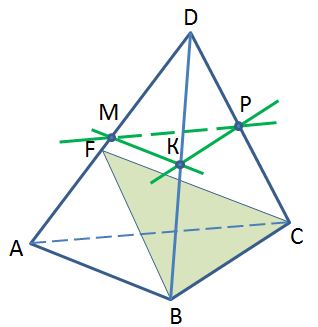 1) МР             2) РК             3) МК              4)  МК и РК2АВСDA1B1C1D1 – прямоугольный параллелепипед. Какая из прямых параллельна плоскости  A1B1C1?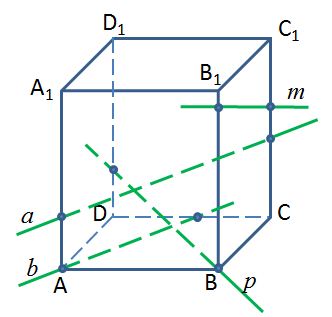 1) а                 2) b              3) p             4)  m3В тетраэдре DАВС ВК = КС, DP = PC. Плоскости какой грани параллельна прямая РК?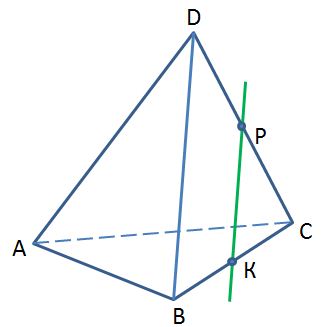 1) DAB             2) DBC            3) DAC            4)  ABC4Выберите верные высказывания:1) Две прямые в пространстве называются параллельными, если они не пересекаются.2) Если одна из двух параллельных прямых параллельна плоскости, то другая прямая либо так же ей параллельна, либо лежит в этой плоскости.3) Существует такая прямая, которая лежит в плоскости и параллельна прямой, пересекающей данную плоскость. 4)  Скрещивающиеся прямые не имеют общих точек.Ответ: ______ 5Точки А, В, С и D – середины ребер прямоугольного параллелепипеда. Назовите параллельные прямые.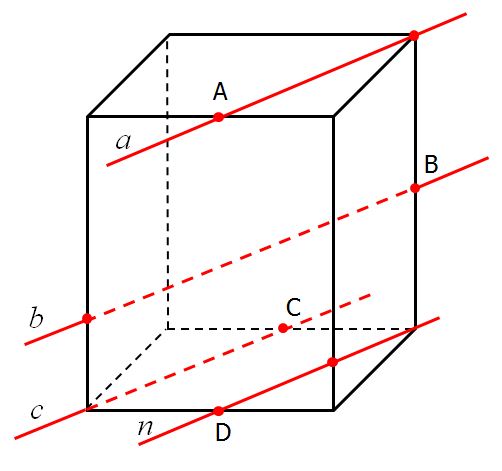 1) a || n                           2) a || b                3) b || c                           4)  a || c6Точки А и D – середины ребер параллелепипеда. Выберите верные высказывания: 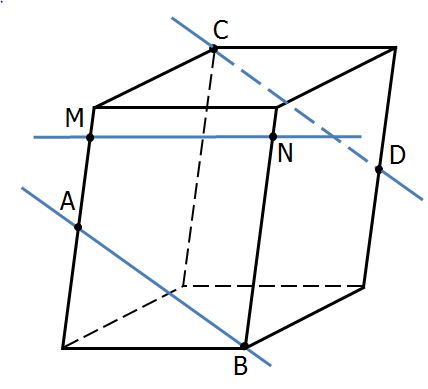 1) Прямые СD и MN скрещивающиеся.2) Прямые АВ и MN лежат в одной плоскости.3) Прямые СD и MN пересекаются. 4) Прямые АВ и СD скрещивающиеся.Ответ: ______ 7Определите взаимное расположение прямых.                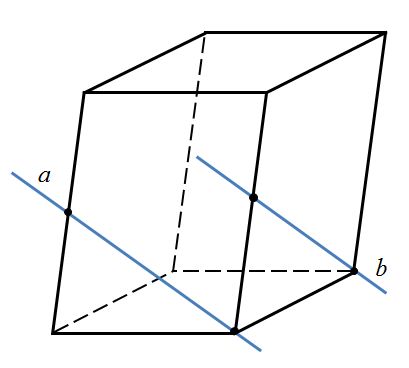 1) a и b – пересекающиеся прямые 2) a и b – параллельные прямые 3) a и b – скрещивающиеся прямые                                8Определите взаимное расположение прямых.                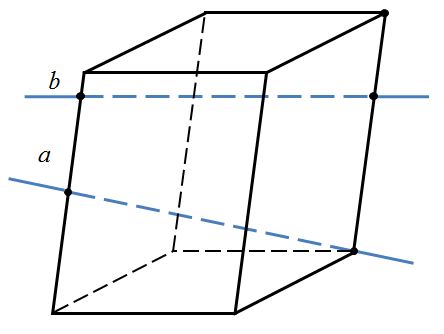 1) a и b – пересекающиеся прямые 2) a и b – параллельные прямые 3) a и b – скрещивающиеся прямые                                9 Треугольники АВК и АВF расположены так, что прямые АВ и FK скрещиваются. Как расположены прямые АК и ВF?1) они параллельны                     2) скрещиваются                   3) пересекаются 10В тетраэдре DАВС АВ = ВС = АС = 20; DA = DB = DC = 40. Через середину ребра АС плоскость, параллельная АD и ВC. Найдите периметр сечения.Ответ: ____ 11Точки М, Р, К – середины ребер DA, DB, DC тетраэдра DABC. Назовите прямую, параллельную плоскости FАB.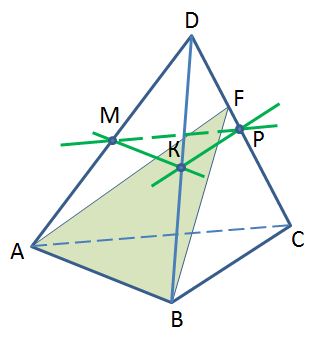 1) МР             2) РК             3) МК              4)  МК и РК12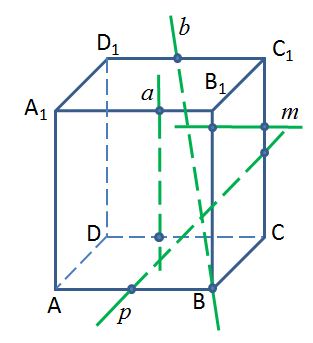 АВСDA1B1C1D1 – прямоугольный параллелепипед. Какая из прямых параллельна плоскости  A1AD? 1) а                   2) b                 3) p                 4)  m 13В тетраэдре DАВС AM = MD, AN = NB. Плоскости какой грани параллельна прямая MN?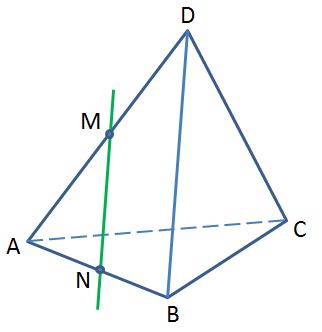 1) DAB             2) DBC            3) DAC            4)  ABC14Выберите верные высказывания:1) Параллельные прямые не имеют общих точек.2) Если прямая параллельна данной плоскости, то она параллельна любой прямой, лежащей в этой плоскости.3) Если прямая параллельна линии пересечения двух плоскостей и не принадлежит ни одной из них, то она параллельна каждой из этих плоскостей. 4)  Существует параллелепипед, у которого все углы граней острые.Ответ: ______ 15Точки А, В, С и D – середины ребер прямоугольного параллелепипеда. Назовите параллельные прямые.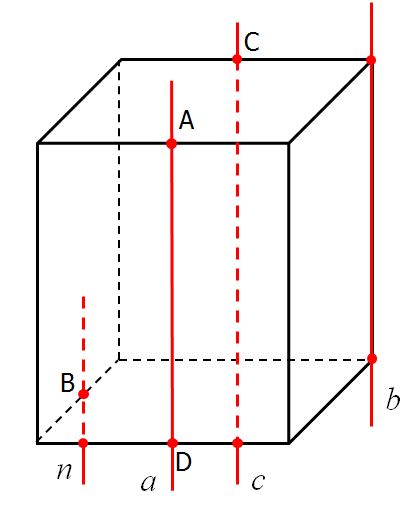 1) a || n                           2) a || b                3) b || c                           4)  a || c16Точки А и D – середины ребер параллелепипеда. Выберите верные высказывания: 1) Прямые СD и MN пересекаются.2) Прямые АВ и MN скрещивающиеся3) Прямые АВ и СD параллельные. 4) Прямые АВ и MN пересекаютсяОтвет: ______ 17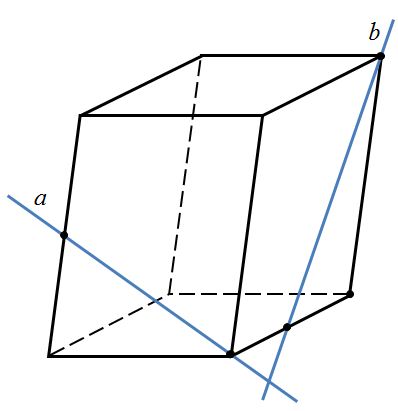 Определите взаимное расположение прямых.                1) a и b – пересекающиеся прямые 2) a и b – параллельные прямые 3) a и b – скрещивающиеся прямые                                18Точки А и В – середины ребер параллелепипеда. Определите взаимное расположение прямых.                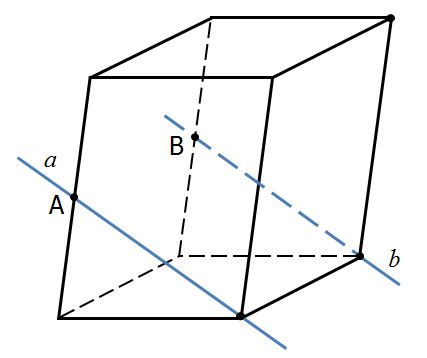 1) a и b – пересекающиеся прямые 2) a и b – параллельные прямые 3) a и b – скрещивающиеся прямые                                19Два равнобедренных треугольника АВС и АВD с общим основанием АВ расположены так, что точка С не лежит в плоскости АВD. Определите взаимное расположение прямых, содержащих медианы треугольников, проведенных к сторонам ВС и ВD. 1) они параллельны                  2) скрещиваются                   3) пересекаются                                20В тетраэдре DАВС АВ = ВС = АС = 10; DA = DB = DC = 20. Через середину ребра ВС плоскость, параллельная АС и ВD. Найдите периметр сечения.Ответ: ____ 